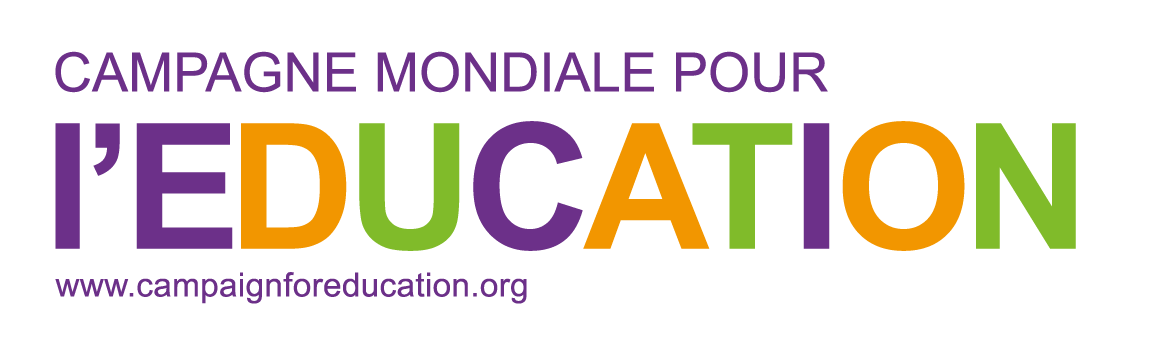 Formulaire de mise à jour des informations des membres de la CME Section A : ContexteÀ propos de l'adhésion à la CMEL'adhésion à la CME est ouverte aux coalitions nationales et régionales autonomes et démocratiques d'organisations de la société civile, ainsi qu'aux réseaux internationaux et aux organisations non gouvernementales œuvrant pour une éducation publique de qualité pour tous. Une coalition nationale doit comprendre à la fois des ONG travaillant sur les Objectifs de développement durable (ODD), en particulier l'ODD4, et un ou plusieurs syndicats d'enseignants.  La CME n'admet qu'une seule coalition nationale par pays.Principes de la CMELa CME s'engage à présenter la lutte pour l'éducation de base gratuite pour tous comme une lutte pour les droits de l'homme fondamentaux, en reconnaissant que les cadres des droits de l'homme acceptés par la plupart des gouvernements représentent un engagement envers un ensemble complexe de droits à l'éducation qui devraient garantir un enseignement de qualité et des processus et résultats d'apprentissage de qualité.Les gouvernements, en tant que principaux responsables, doivent rendre compte de leurs actions à ces égards.La CME s'engage à combattre la discrimination partout où elle se manifeste, en plaidant pour l'égalité des chances en matière d'éducation pour tous, indépendamment du sexe, de la race, du lieu de résidence, des capacités, de la sexualité ou de tout autre critère qui désavantage un groupe par rapport à un autre. La CME s'engage également à combattre la discrimination dans ses propres pratiques en tant qu'alliance, dans ses relations entre les membres et dans la dynamique au sein de son secrétariat.La CME estime que le droit à une éducation de qualité dépend de la qualité des enseignants qui reçoivent des salaires équitables, ont accès au développement professionnel et sont valorisés pour leur travail.La CME s'engage à soutenir le droit à l'apprentissage tout au long de la vie, en commençant par la petite enfance, en soutenant les secondes chances d'apprendre et l'apprentissage des adultes à chaque étape de la vie.La CME accorde une priorité particulière à l'éducation inclusive qui touche les groupes les plus défavorisés, en particulier les enfants qui travaillent, les enfants handicapés, les enfants touchés par les conflits, les enfants des travailleurs migrants et des communautés minoritaires, etc., et de manière transversale, à l'éducation des filles.La CME croit en la participation démocratique de la société civile (y compris les enseignants et leurs syndicats, ainsi que les organisations d'enfants et de jeunes ou dirigées par des étudiants) à chaque étape de la prise de décision en matière d'éducation, de l'évaluation à la planification stratégique, de l'élaboration de politiques à la mise en œuvre, du suivi à l'évaluation. La prise de décision à tous les niveaux des systèmes éducatifs, des écoles aux districts et au niveau national, doit être transparente et responsable.La CME estime que la transformation du financement de l'éducation est fondamentale pour réaliser des progrès durables, et que le financement intérieur (basé sur des politiques macro-économiques progressistes, la justice fiscale et une allocation équitable de 6% du PIB à l'éducation) doit être renforcé par des politiques progressistes de la part des donateurs (en harmonisant leurs efforts conformément aux accords de Paris/Accra/Busan) et de remises en question du FMI et de la Banque mondiale lorsque ces institutions sapent les investissements dans une éducation publique de qualité.La CME s'engage en faveur d'une éducation laïque, afin que les processus éducatifs ouvrent l'esprit des enfants à différentes façons de voir, de comprendre et de croire.La CME estime que les progrès en matière de droits à l'éducation sont mieux garantis par la fourniture de services publics par les gouvernements et s'oppose à la marchandisation, à la privatisation ou aux partenariats public-privé lorsque ceux-ci menacent l'équité dans l'éducation et la qualité de l'éducation pour tous.La CME cherche à transcender la dichotomie nord-sud, en reconnaissant qu'il existe partout des défis à l'équité et aux droits à l'éducation. Nous cherchons à établir des liens, dans la mesure du possible, entre les défis d'un pays et les défis mondiaux, en renforçant la solidarité et la compréhension mutuelle entre tous les pays.Section B. Informations sur les principaux contactsSection C : Informations sur les institutions et les organisationsSection D : Communication-  CourrielsVeuillez indiquer les coordonnées des personnes travaillant dans votre organisation/coalition que vous souhaitez ajouter à notre base de données de contacts et qui recevront des communications par courriel de la part du Secrétariat de la CME (continuez sur une autre feuille si nécessaire). Section E : Informations sur la publicitéVeuillez insérer les informations que vous souhaitez que la CME partage sur notre site web (si elles sont différentes de celles ci-dessus).LOGO : veuillez joindre une copie numérique de votre logo pour notre site web, la constitution de l'organisation/de la coalition et la liste de vos organisations membres.Section F : Cotisations des membresCoalitions nationalesPays les moins avancés : 103 USD	Pays en développement :206 USD	Pays en transition : 309 USDPays développés : 420 USDOrganisations régionalesFrais forfaitaires : 	420 USDOrganisations internationales  Frais forfaitaires : 	5500 USDSection G : DéclarationNous, les responsables soussignés de notre organisation, nous engageons à respecter la déclaration de mission et les principes de la CME, acceptons de travailler activement au succès de la campagne, acceptons les règles et règlements de l'organisation et nous engageons à payer nos cotisations annuellement et dans les délais impartis. Nous comprenons que le non-paiement des cotisations est un motif de suspension de l'adhésion.PrésidentNom : _______________________________________  Signature : ____________________________________Date : ________________________________________SecrétaireNom : _______________________________________  Signature : ____________________________________Date : ________________________________________Section H : Membres et affiliations Si vous êtes une coalition/un réseau national(e), régional(e) ou international(e), veuillez citer toutes vos organisations membres (continuez sur une feuille séparée si nécessaire/ou joignez une liste avec toutes les informations du tableau ci-dessous).Veuillez ajouter des lignes supplémentaires si nécessaire. Nom complet de l'organisation/ coalition demandant l'adhésion dans sa propre langueNom complet de l'organisation/ coalition en anglaisAcronyme (le cas échéant)Catégorie d'adhésion (veuillez cocher une option)Pour les coalitions nationales, veuillez préciser le pays dans lequel la coalition est basée.Pour les coalitions/réseaux régionaux, veuillez préciser la région.Pour les coalitions/réseaux/organisations régionales ou internationales, veuillez citer les pays dans lesquels l'organisation/le réseau travaille.Veuillez citer les autres réseaux (toutes thématiques) auxquels votre organisation appartient ou est affiliée.Adresse électronique du bureauNuméro de téléphone du bureauNuméro de portable/cellulaire/WhatsAppAdresse physiqueAdresse postaleVeuillez nous communiquer les coordonnées complètes de la personne à contacter si nous avons des questions concernant ce formulaire. Veuillez nous communiquer les coordonnées complètes de la personne à contacter si nous avons des questions concernant ce formulaire. Nom de la personne à contacter pour cette demandeRôle de la personne de contact au sein de l'organisation/de la coalitionAdresse électroniqueNuméro de téléphoneNuméro de portable/cellulaire/WhatsAppDate de la créationÊtes-vous une organisation à but non lucratif enregistrée ?Si "oui", par qui ? Si vous n'êtes pas enregistré, veuillez citer les raisonsQuel est le but ou l'objectif de l'organisation/coalition ? Comment l'organisation/coalition vise-t-elle à contribuer aux ODD, en particulier l'ODD4 ? Quels ont été les points forts du plaidoyer de la coalition/organisation au cours des 3-5 dernières années ?  Veuillez indiquer avec quel objectif stratégique de la CME le travail de l'organisation/coalition s'aligne. [cochez la ou les options pertinentes]Égalité et non-discrimination L'éducation transformatrice  L'éducation dans les situations d'urgence Financement de l'éducationVeuillez indiquer à quels domaines thématiques le travail de votre organisation/coalition s'aligne. [cochez la ou les options pertinentes]Égalité de genreÉducation de la petite enfance  Handicap et inclusionL'apprentissage tout au long de la vieQualité de l'enseignement et de l'apprentissage Changement climatique Technologie et intelligence artificielle (IA)L'éducation dans les zones de conflit et d'urgenceLes situations d’urgence pour les migrants, les réfugiés et les populations déplacéesFinancement de l'éducation en période d'urgence et de criseSuivi du budget de l'éducationPrivatisation et commercialisation de l'éducationFinancement national et international L'éducation au développement durableAutreVeuillez préciser d'autres domaines thématiquesVeuillez préciser d'autres domaines thématiquesNom RôleOrganisation (si ce n'est pas la vôtre)Adresse électroniqueNom RôleOrganisation (si ce n'est pas la vôtre)Adresse électroniqueNom RôleOrganisation (si ce n'est pas la vôtre)Adresse électroniqueNom RôleOrganisation (si ce n'est pas la vôtre)Adresse électroniqueNom RôleOrganisation (si ce n'est pas la vôtre)Adresse électroniqueNom RôleOrganisation (si ce n'est pas la vôtre)Adresse électroniqueSite web de l'organisation/de la coalition (vous pouvez obtenir un lien direct vers la page de votre organisation consacrée à l'éducation)AdresseRéseaux sociaux 1 (page Facebook)Réseaux sociaux 2 (compte Twitter)Réseaux sociaux 3 (autres)Description générale pouvant être utilisée sur notre site Web pour décrire les activités de votre organisation/ coalition Description générale (année de création, nombre de membres, vision ou objectifs) (limite de mots : 50)NonNom de l'organisationDate d'adhésionAffiliation(par exemple, organisation membre/individu, bailleur de fonds/donateur/, alliance stratégique, autre, veuillez préciser)Type d'organisation(par ex. institution académique, organisation communautaire, organisation confessionnelle, organisation de base, syndicat, organisation internationale, organisation multilatérale, organisme de recherche/cellule de réflexion, autre, et champ à préciser)Portée géographique(niveau du village, du quartier/district, de la région/province/comté, du pays, de la région, de plusieurs pays, international/mondial)Axe sur l'éducation(par exemple, le développement de la petite enfance, primaire, collège, lycée, EFTP,L'éducation non formelle,L'éducation et l'apprentissage des besoins spéciaux,L'enseignement tertiaire,L'apprentissage tout au long de la vie, L'éducation des adultes, Autres- veuillez préciser)Groupes cibles(Enfants de 0 à 3 ans,Enfants de 4 à 8 ans,Filles, garçons, femmes,Parents, enfants handicapés, Jeunes/jeunes handicapés,Adultes analphabètes,Groupes de minorités ethniques, Orphelins, enfants et jeunes vulnérables, LGBTQIPersonnes vivant avec le VIH/sida, enseignants/éducateurs, Les peuples indigènes, Autres- veuillez préciser)123456789101112131415